ที่  มท ๐๘16.3/ว						        กรมส่งเสริมการปกครองท้องถิ่น        ถนนนครราชสีมา  กทม.  ๑๐๓๐๐                      สิงหาคม  2564เรื่อง   แนวปฏิบัติการจัดการเรียนการสอนและการวัดและประเมินผลให้มีความยืดหยุ่น ในช่วงสถานการณ์
        การแพร่ระบาดของโรคติดเชื้อไวรัสโคโรนา 2019 (COVID - 19)เรียน   ผู้ว่าราชการจังหวัด ทุกจังหวัดสิ่งที่ส่งมาด้วย  สำเนาหนังสือสำนักงานคณะกรรมการการศึกษาขั้นพื้นฐาน ที่ ศธ 04010/ว 1666	        ลงวันที่ 10 สิงหาคม 2564					        จำนวน 1 ฉบับ		ด้วยสถานการณ์การแพร่ระบาดของโรคติดเชื้อไวรัสโคโรนา 2019 (COVID - 19) ส่งผลให้สถานศึกษาในหลายพื้นที่ไม่สามารถจัดการเรียนการสอนได้ตามปกติ (On – Site) จำเป็นต้องปรับรูปแบบ
การจัดการเรียนรู้เป็นแบบ On line, On Hand, On Demand และ On Air ส่งผลต่อคุณภาพการเรียนรู้ สุขภาพกาย และสุขภาพจิตของผู้เรียน รัฐมนตรีว่าการกระทรวงศึกษาธิการ (นางสาวตรีนุช เทียนทอง) จึงมีนโยบายลดภาระของครูและนักเรียน ในการนี้ เพื่อให้สถานศึกษาสามารถวางแผนการจัดการเรียนรู้ได้อย่างเหมาะสมกับสถานการณ์และบริบทของสถานศึกษา ครูมีเวลาจัดการเรียนการสอนและดูแลนักเรียน สามารถพัฒนานักเรียนได้บรรลุตามวัตถุประสงค์ของหลักสูตรฯ สำนักงานคณะกรรมการการศึกษาขั้นพื้นฐาน จึงได้จัดทำ
แนวปฏิบัติการจัดการเรียนการสอนและการวัดและประเมินผลให้มีความยืดหยุ่น ในช่วงสถานการณ์การแพร่ระบาด
ของโรคติดเชื้อไวรัสโคโรนา 2019 (COVID - 19)	กรมส่งเสริมการปกครองท้องถิ่นพิจารณาแล้ว เพื่อให้การจัดการเรียนการสอนและการวัด
และประเมินผลของสถานศึกษาสังกัดองค์กรปกครองส่วนท้องถิ่นเป็นไปอย่างมีประสิทธิภาพและเป็น
แนวทางเดียวกัน ขอความร่วมมือจังหวัดแจ้งองค์กรปกครองส่วนท้องถิ่น เพื่อแจ้งให้สถานศึกษานำแนวปฏิบัติ
การจัดการเรียนการสอนดังกล่าว ไปใช้เป็นแนวทางปฏิบัติประกอบการจัดการศึกษาให้สอดคล้องกับบริบท
ของสถานศึกษาและสถานการณ์ต่อไป รายละเอียดตามสิ่งที่ส่งมาด้วย	จึงเรียนมาเพื่อโปรดพิจารณา                                                                 ขอแสดงความนับถือ                        อธิบดีกรมส่งเสริมการปกครองท้องถิ่นกองส่งเสริมและพัฒนาการจัดการศึกษาท้องถิ่นกลุ่มงานส่งเสริมการจัดการศึกษาท้องถิ่นโทร. ๐-๒๒๔๑-๙๐๐๐ ต่อ ๕๓๑๓โทรสาร ๐-๒๒๔๑-๙๐๒๑-๓  ต่อ 218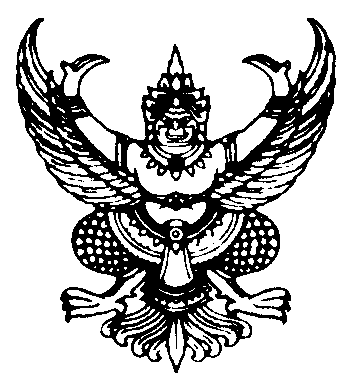 